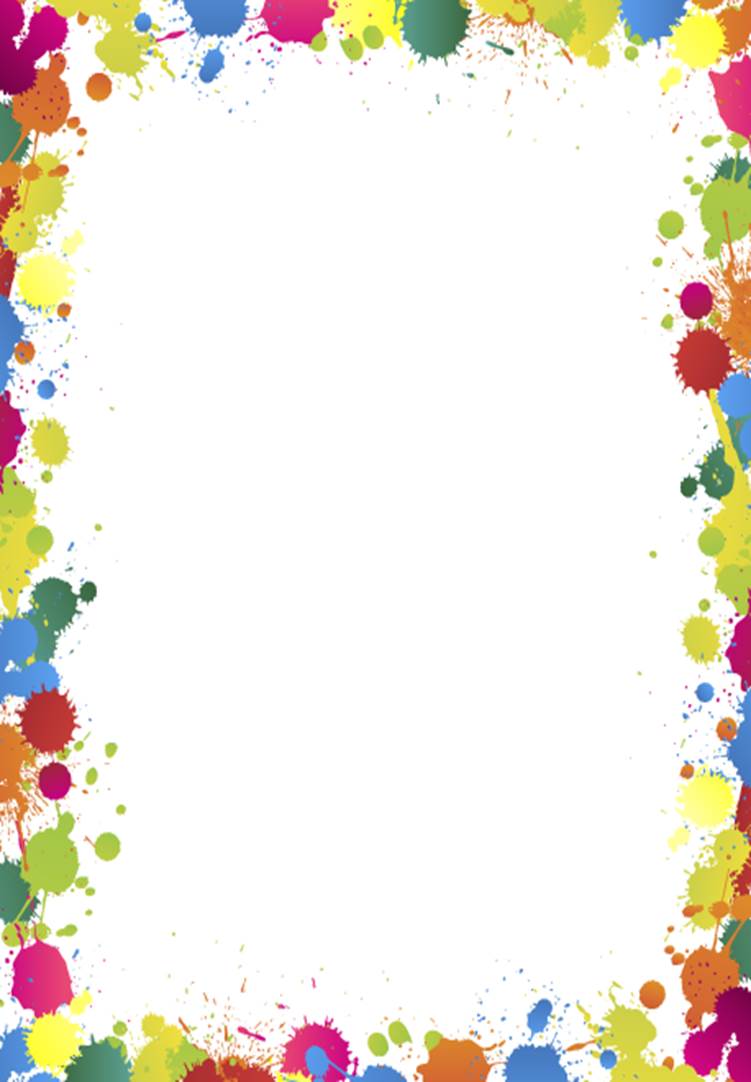 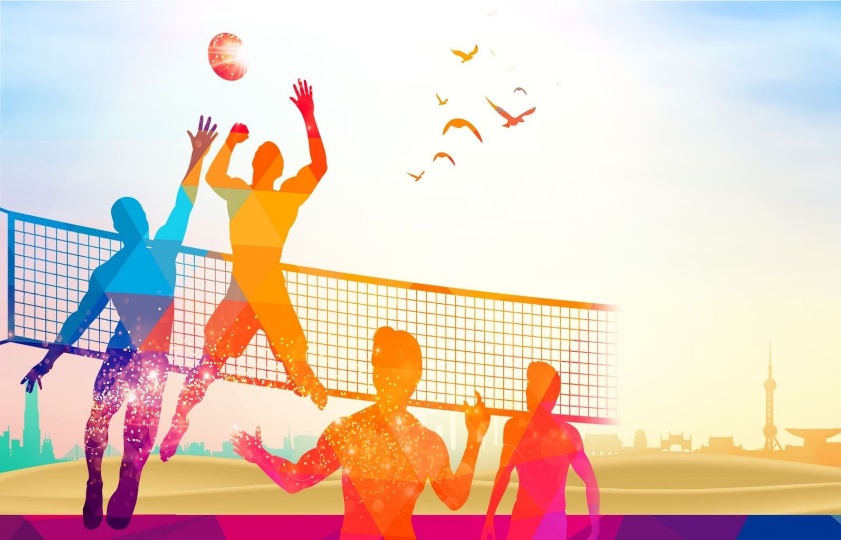 СПОРТИВНО- ДОСУГОВЫЕ   ПЛОЩАДКИСК «ДРУЖБА»  НА    БАЗЕ   ШКОЛЫ01.06.2022-17.06.202215.08.2022-31.08.202218.30 час.- 20.00 час.понедельник, среда, пятница (рук. Черкасов  Владимир   Иванович)02.06.2022-16.06.202213.08.2022-30.08.202218.30 час.-20.00 час.вторник, четверг, суббота (рук. Лавриченко Дмитрий Валерьевич)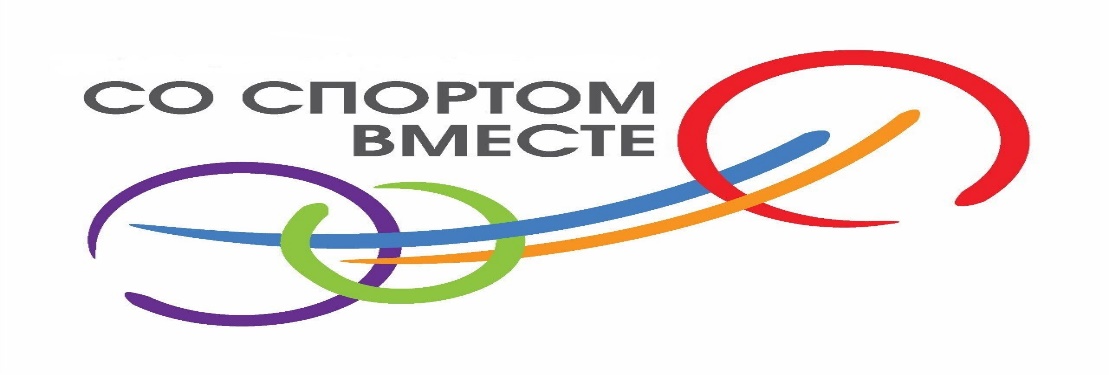 